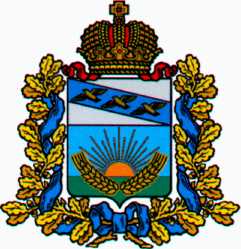 АДМИНИСТРАЦИЯСОЛНЦЕВСКОГО РАЙОНА КУРСКОЙ ОБЛАСТИПОСТАНОВЛЕНИЕот 20.01.2023 № 47Курская область, Солнцевский район, рп. СолнцевоОб утверждении муниципальной программы Солнцевского района Курской области «Обеспечение доступным и комфортным жильём и коммунальными услугами граждан на территории сельских поселений муниципального района «Солнцевский район» Курской области»В соответствии со статьей 179 Бюджетного кодекса Российской Федерации, постановлением Администрации Курской области от 11.10.2013 г. № 716-па «Обеспечение доступным и комфортным жильем и коммунальными услугами в Курской области», постановлением Администрации Солнцевского района Курской области от 06.11.2013 г. № 585 «Об утверждении Порядка разработки, реализации и оценке эффективности муниципальных программ Солнцевского района Курской области», постановлением Администрации Солнцевского района Курской области от 05.11.2014 г. № 543 «Об утверждении перечня муниципальных программ Солнцевского района Курской области», Администрация Солнцевского района Курской области ПОСТАНОВЛЯЕТ:1. Утвердить муниципальную программу Солнцевского района Курской области «Обеспечение доступным и комфортным жильём и коммунальными услугами граждан на территории сельских поселений муниципального района «Солнцевский район» Курской области» (прилагается).2. Управлению инвестиционной политики и имущественных правоотношений Администрации Солнцевского района Курской области (Никифорова Л.В.) обеспечить размещение утвержденной муниципальной программы Солнцевского района Курской области «Обеспечение доступным и комфортным жильём и коммунальными услугами граждан на территории сельских поселений муниципального района «Солнцевский район» Курской области» в 2-недельный срок со дня подписания настоящего постановления.3. Признать утратившими силу:3.1. Постановление Администрации Солнцевского района Курской области от 02.12.2019 г. № 495 «Об утверждении муниципальной программы «Обеспечение доступным и комфортным жильем, коммунальными услугами граждан на территории сельских поселений муниципального района «Солнцевский район» Курской области»;3.2. Постановление Администрации Солнцевского района Курской области от 27.11.2020 г. № 505 «О внесении изменений в постановление Администрации Солнцевского района Курской области от 02.12.2019 г. № 495»;3.3. Постановление Администрации Солнцевского района Курской области от 30.12.2020 г. № 550 «О внесении изменений в муниципальную программу «Обеспечение доступным и комфортным жильем, коммунальными услугами граждан на территории сельских поселений муниципального района «Солнцевский район» Курской области»;3.4. Постановление Администрации Солнцевского района Курской области от 16.02.2021 г. № 79 «О внесении изменений в муниципальную программу «Обеспечение доступным и комфортным жильем, коммунальными услугами граждан на территории сельских поселений муниципального района «Солнцевский район» Курской области»;3.5. Постановление Администрации Солнцевского района Курской области от 29.11.2021 г. № 523 «О внесении изменений в постановление Администрации Солнцевского района Курской области от 02.12.2019 г. № 495»;3.6. Постановление Администрации Солнцевского района Курской области от 30.12.2021 г. № 637 «О внесении изменений в муниципальную программу «Обеспечение доступным и комфортным жильем, коммунальными услугами граждан на территории сельских поселений муниципального района «Солнцевский район» Курской области»;3.7. Постановление Администрации Солнцевского района Курской области от 16.05.2022 г. № 190 «О внесении изменений в муниципальную программу «Обеспечение доступным и комфортным жильем, коммунальными услугами граждан на территории сельских поселений муниципального района «Солнцевский район» Курской области»;3.8. Постановление Администрации Солнцевского района Курской области от 09.12.2022 г. № 538 «О внесении изменений в муниципальную программу «Обеспечение доступным и комфортным жильем, коммунальными услугами граждан на территории сельских поселений муниципального района «Солнцевский район» Курской области», утверждённую постановлением Администрации Солнцевского района Курской области от 02.12.2019 г. № 495»;3.9. Постановление Администрации Солнцевского района Курской области от 12.01.2023 г. № 16 «О внесении изменений в муниципальную программу «Обеспечение доступным и комфортным жильем, коммунальными услугами граждан на территории сельских поселений муниципального района «Солнцевский район» Курской области», утверждённую постановлением Администрации Солнцевского района Курской области от 02.12.2019 г. № 495».4. Контроль за исполнением настоящего постановления оставляю за собой.5. Постановление вступает в силу со дня его подписания и распространяется на правоотношения, возникшие с 1 января 2023 года.Глава Солнцевского районаКурской области                                                                                    Г.Д. ЕнютинУТВЕРЖДЕНАпостановлением АдминистрацииСолнцевского районаКурской областиот 20 января 2023 г № 47Муниципальная программа Солнцевского района Курской области «Обеспечение доступным и комфортным жильем и коммунальными услугами граждан на территории сельских поселений муниципального района «Солнцевский район» Курской области»ПАСПОРТмуниципальной программы Солнцевского района Курской области «Обеспечение доступным и комфортным жильем и коммунальными услугами граждан на территории сельских поселений муниципального района «Солнцевский район» Курской области»I. Общая характеристика сферы реализации муниципальной программы, в том числе формулировки основных проблем в указанной сфере и прогноз её развитияДостижение целей и решение соответствующих задач муниципальной программы обусловливает целесообразность использования программных методов управления.На территории сельских поселений муниципального района «Солнцевский район» Курской области одним из основных инструментов достижения целей решения проблемы улучшения жилищных условий молодых семей, перехода к устойчивому функционированию и развитию жилищной сферы, основное мероприятие «Обеспечение жильем молодых семей» государственной программы Российской Федерации «Обеспечение доступным и комфортным жильем и коммунальными услугами граждан Российской Федерации».Федеральным законом от 7 мая . № 104-ФЗ «О внесении изменений в Бюджетный кодекс Российской Федерации и отдельные законодательные акты Российской Федерации в связи с совершенствованием бюджетного процесса» введена новая редакция статьи 179 Бюджетного кодекса РФ, устанавливающая правовые основания для формирования государственных программ Российской Федерации, муниципальных программ.Муниципальная программа Солнцевского района Курской области «Обеспечение доступным и комфортным жильём и коммунальными услугами граждан на территории сельских поселений муниципального района «Солнцевский район» Курской области» разработана и приведена в соответствии со ст. 179 Бюджетного кодекса Российской Федерации, постановлением Правительства Российской Федерации от 31 декабря . № 1710 Об утверждении государственной программы Российской Федерации «Обеспечение доступным и комфортным жильем и коммунальными услугами граждан Российской Федерации», постановлением Правительства Российской Федерации от 17 декабря . № 1050 «О реализации отдельных мероприятий государственной программы Российской Федерации» «Обеспечение доступным и комфортным жильем и коммунальными услугами граждан Российской Федерации» (ред. от 30.12.2017 года) и постановлением Администрации Курской области от 11 октября 2013 года № 716-па «Об утверждении государственной программы Курской области «Обеспечение доступным и комфортным жильем и коммунальными услугами граждан в Курской области (с последующими изменениями и дополнениями). Реализация мероприятий, включенных в состав муниципальной программы, позволит продолжить реализацию комплекса мер, направленных на улучшение жилищных условий и повышение уровня доступности и комфортности жилья для населения, приросту доли семей, имеющих возможность приобрести жилье, соответствующее стандартам обеспечения жилыми помещениями, с помощью собственных и заемных средств, созданию условий для улучшения демографической ситуации, снижению социальной напряженности в обществе.Учитывая, что в соответствии с приказом Минрегиона РФ от 28.12.2010 № 802 «Об утверждении Методических рекомендаций по разработке региональных программ развития жилищного строительства», предусматривающим достижение к 2023 году ориентировочного уровня ввода 1 кв. м жилья на 1 человека, необходимо дальнейшее принятие мер по строительству и вводу в эксплуатацию жилых домов.В 2023-2025 годах будет продолжено координирование населённых пунктов муниципальных образований Солнцевского района Курской области и корректировка документов градостроительного зонирования - правил землепользования и застройки, что является основой для последующей разработки документации по планировке территории, проектной документации, экспертизы результатов инженерных изысканий и проектной документации, выдачи разрешений на строительство.Остается несоответствие структуры спроса на жилье семей со средними и умеренными доходами (то есть доходами ниже средних, но не позволяющими гражданам быть отнесенными к категории малоимущих) и предложения жилья в среднем и нижнем ценовых сегментах, что не позволяет обеспечить доступность приобретения жилья для основной части граждан.В этих целях на территории Солнцевского района Курской области оказываются меры государственной поддержки посредством предоставления социальных выплат за счет бюджетов всех уровней на улучшение жилищных условий категориям граждан, установленным законодательством, и ведется строительство жилья экономического класса.Жилищная и жилищно-коммунальная сфераНесмотря на положительную и стабильно растущую положительную динамику в реализации на территории области жилищных программ, вопрос улучшения жилищных условий населения муниципального района «Солнцевский район» Курской области остается насущным и требует комплексного решения с учетом строительства объектов социальной и инженерной инфраструктуры.В соответствии с положениями Федерального закона от 6 октября 2003 года № 131-ФЗ «Об общих принципах организации местного самоуправления в Российской Федерации» решение указанных проблем находится в компетенции муниципальных образований.Однако доходная часть большинства муниципальных бюджетов не позволяет осуществлять строительство объектов социальной и инженерной инфраструктуры, в связи с чем Администрация Курской области принимает действенные меры по решению вышеперечисленных проблем посредством предоставления субсидий из областного бюджета на софинансирование расходных обязательств муниципальных образований.Деятельность коммунального комплекса Солнцевского района Курской области характеризуется неравномерным развитием систем коммунальной инфраструктуры муниципальных образований, высоким уровнем износа объектов коммунальной инфраструктуры, низким качеством предоставления коммунальных услуг. Отмечается несоответствие требуемого и фактического объема инвестиций в модернизацию и реконструкцию основных фондов коммунальной инфраструктуры. Планово-предупредительный ремонт сетей и оборудования систем уступил место аварийно-восстановительным работам.Следствием высокого износа и технологической отсталости объектов коммунальной инфраструктуры является низкое качество предоставления коммунальных услуг, не соответствующее запросам потребителей.Для повышения качества коммунальных услуг, снижения износа основных фондов необходимо обеспечить масштабную реализацию инвестиционных проектов модернизации объектов коммунального комплекса при обеспечении доступности коммунальных ресурсов для потребителей. Привлечение инвестиционных и заемных средств на длительный период могло бы позволить организациям коммунального комплекса снизить издержки предоставления коммунальных услуг, обеспечить возвратность кредитов и окупаемость инвестиций без значительного повышения тарифов.Таким образом, в состав муниципальной программы включены:- подпрограмма 1 «Создание условий для обеспечения доступным и комфортным жильем граждан на территории сельских поселений муниципального района «Солнцевский район» Курской области»;- подпрограмма 2 «Обеспечение качественными услугами ЖКХ населения муниципального района «Солнцевский район» Курской области».Выделение подпрограмм произведено непосредственно в соответствии с целью государственной программы, направленной на повышение доступности жилья и качества жилищного обеспечения населения, в том числе с учётом исполнения государственных обязательств по обеспечению жильём отдельных категорий граждан в соответствии с федеральным законодательством и законодательством Курской области, обеспечение комфортной среды обитания и жизнедеятельности.II. Приоритеты в государственной политики в жилищной и жилищно-коммунальной сферах, задачи и показатели (индикаторы) достижения целей и задач, описание основных ожидаемых конечных результатов программыПриоритеты и цели государственной политики в жилищной и жилищно-коммунальной сферах определены:Указом Президента Российской Федерации от 7 мая 2012 года № 600 «О мерах по обеспечению граждан Российской Федерации доступным и комфортным жильем и повышению качества жилищно-коммунальных услуг»;Концепцией долгосрочного социально-экономического развития Российской Федерации на период до 2030 года, утвержденной Правительством Российской Федерации;Стратегией социально-экономического развития Курской области на период до 2030 года, утвержденной законом Курской области от 14.12.2020 г. № 100-ЗКО.Стратегическая цель государственной политики в жилищной и жилищно-коммунальной сферах на период до 2030 года - создание комфортной среды обитания и жизнедеятельности для человека, которая позволяет не только удовлетворять жилищные потребности, но и обеспечивает высокое качество жизни в целом.Целями государственной программы являются: - повышение доступности жилья и качества жилищного обеспечения населения сельских территорий Солнцевского района Курской области, в том числе с учетом исполнения государственных обязательств по обеспечению жильем отдельных категорий граждан в соответствии с федеральным законодательством и законодательством Курской области;- повышение качества и надежности предоставления жилищно-коммунальных услуг населению.Для достижения целей программы необходимо решение следующих задач:- обеспечение комфортным жильем категорий граждан в соответствии с федеральным законодательством и законодательством Курской области, в том числе гражданам из числа детей-сирот и детей, оставшихся без попечения родителей, - предоставление государственной поддержки молодым семьям на приобретение жилья;- повышение эффективности, качества и надежности предоставления жилищно-коммунальных услуг.Показателями и индикаторами муниципальной программы являются:- объем ввода жилья на территории Солнцевского района Курской области;- количество семей граждан, улучшивших жилищные условия, в том числе с использованием средств социальных выплат за счет средств федерального, областного и местных бюджетов.Сведения о показателях (индикаторах) муниципальной программы, подпрограмм муниципальной программы и их значениях представлены в приложении № 1 к настоящей муниципальной программе.Перечень показателей носит открытый характер и предусматривает возможность корректировки в случае потери информативности показателя (достижение максимального значения или насыщения), изменения приоритетов государственной политики в жилищной сфере.Реализация программы должна привести к созданию комфортной среды обитания и жизнедеятельности для граждан Курской области, обеспечению их доступным и качественным жильем.В результате реализации программы к 2025 году должен сложиться качественно новый уровень состояния жилищно-коммунальной сферы, характеризуемый следующими ожидаемыми конечными результатами реализации государственной программы:- создание безопасной и комфортной среды проживания и жизнедеятельности человека;- создание условий для улучшения демографической ситуации, снижения социальной напряженности в обществе;- повышение удовлетворенности населения Солнцевского района Курской области уровнем жилищно-коммунального обслуживания.Муниципальная программа будет реализовываться в период 2023-2025 годов.Предусматривается реализация в один этап.По итогам реализации первого этапа муниципальной программы основные направления реализации государственной жилищной и жилищно-коммунальной политики будут уточнены с учетом результатов мониторинга их эффективности.Показателями (индикаторами) государственной программы являются:1. Объем ввода жилья на территории Солнцевского района Курской области.3. Количество семей граждан, улучшивших жилищные условия, в том числе с использованием средств социальных выплат за счет средств федерального, областного и местных бюджетов.Показателями (индикаторами) муниципальной программы, являются:1. Ввод жилья на территории Курской области эконом класса от общего объема введенного жилья.2. Количество семей граждан, улучшивших жилищные условия, в том числе с использованием средств социальных выплат за счет средств федерального, областного и местных бюджетов.Показатель 1 «Ввод жилья на территории Солнцевского района Курской области эконом класса от общего объема введенного жилья»Показатель 2 «Количество семей граждан, улучшивших жилищные условия, в том числе с использованием средств социальных выплат за счет средств федерального, областного и местных бюджетов»III. Обобщенная характеристика основных мероприятий муниципальной программы и подпрограмм муниципальной программыМуниципальный район «Солнцевский район» Курской области принимает участие в реализации государственной программы по следующим направлениям:В рамках подпрограммы 1: «Создание условий для обеспечения доступным и комфортным жильем граждан на территории сельских поселений муниципального района «Солнцевский район» Курской области»:Основное мероприятие 1.1: «Обеспечение жильём отдельных категорий граждан»;Основное мероприятие 1.2 «Создание условий для развития жилищного строительства на территории Солнцевского района Курской области».В рамках подпрограммы 2 «Обеспечение качественными услугами ЖКХ населения муниципального района «Солнцевский район» Курской области» предлагается реализация следующих основных мероприятий:Основное мероприятие 2.1 «Строительство, реконструкция и капитальный ремонт объектов водоснабжения»;Основное мероприятие 2.2 «Государственная регистрация недвижимости»;Основное мероприятие 2.3 «Организация сбора и вывоза бытовых отходов и мусора».Реализация подпрограммных мероприятий позволит:- создать условия для повышения уровня обеспеченности жильем молодых семей;- сделать приобретение жилья доступным для молодых семей; - укрепить семейные отношения и снизить социальную напряженность в обществе;- оказать содействие развитию системы ипотечного жилищного кредитования;- привлечь молодых специалистов и закрепить их на предприятиях и организациях Солнцевского района Курской области;- способствовать увеличению рождаемости в Солнцевском районе Курской области.Основной целью программы является формирование и создание максимально благоприятных, комфортных и безопасных условий для проживания жителей на территории сельских поселений муниципального района «Солнцевский район» Курской области. Задачами муниципальной программы являются:- обеспечение условий комфортного и безопасного проживания граждан на территории сельских поселений муниципального района «Солнцевский район» Курской области в соответствии с современными требованиями;- обеспечение жильем молодых семей, проживающих на территории сельских поселений муниципального района «Солнцевский район» Курской области и признанных в установленном порядке нуждающимися в улучшении жилищных условий;- создание условий для привлечения молодыми семьями собственных средств, дополнительных финансовых средств кредитных и других организаций, предоставляющих кредиты и займы, в том числе ипотечных жилищных кредитов, для приобретения жилого помещения или строительства индивидуального жилого дома;- достижение годового объема ввода жилья в 2023 году 5982 кв. м общей площади с перспективой увеличения к 2025 году до 6286 кв. м;- создание комфортной среды обитания и деятельности для человека, которая позволяет не только удовлетворять жилищные потребности, но и обеспечивает высокое качество жизни в целом.Показателями и индикаторами муниципальной программы являются:- улучшение жилищных условий предположительно 3 молодых семей, составом семей от 2 до 6 человек,- объем ввода жилья на территории Солнцевского района Курской области, кв. м;- строительство, реконструкция и капитальный ремонт объектов водоснабжения Солнцевского района Курской области.Сведения о показателях (индикаторах) муниципальной программы представлены в приложении № 1 к настоящей муниципальной программе.Перечень показателей носит открытый характер и предусматривает возможность корректировки в случае потери информативности показателя (достижение максимального значения или насыщения), изменения приоритетов в жилищной сфере.Программа рассчитана на период с 01 января 2023 года по 31 декабря 2025 года. Все мероприятия Программы реализуются на протяжении всего срока реализации программы.IV. Характеристика мер государственного регулированияАдминистрация Солнцевского района Курской области выступает как координатор программы:- осуществляет общее руководство реализацией Программы;- обеспечивает заключение контрактов (договоров) с исполнителями Программы в установленном законодательством порядке в пределах средств, направленных на выполнение программных мероприятий в очередном финансовом году;- ежегодно уточняет целевые показатели и затраты на подпрограммные мероприятия;- осуществляет ведение ежеквартальной, годовой и итоговой отчетности о реализации Подпрограмм;- вносит в установленном порядке предложения об изменении или продлении выполнения подпрограммных мероприятий.Исполнителями мероприятий являются:- Администрация Солнцевского района Курской области (Управление инвестиционной политики и имущественных правоотношений Администрации Солнцевского района Курской области).Исполнители реализации Подпрограмм несут ответственность за качественное и своевременное исполнение Подпрограммных мероприятий, рациональное использование выделяемых на их реализацию бюджетных средств.V. Обоснование объёма финансовых ресурсов, необходимых для реализации муниципальной программыФинансирование мероприятий программы осуществляется по нескольким источникам финансирования: средства федерального, областного и местного бюджетов, средства дополнительных источников финансирования. Объемы финансирования приведены в приложениях к программе.В ходе реализации программы отдельные мероприятия могут уточняться, а объем финансирования подлежит корректировке с учетом утвержденных расходов бюджета муниципального района «Солнцевский район» Курской области.Ресурсное обеспечение муниципальной программы за счет средств местного бюджета по годам реализации представлено в приложении № 2 к настоящей муниципальной программе.Ресурсное обеспечение и прогнозная (справочная) оценка расходов федерального бюджета, областного бюджета, местных бюджетов и внебюджетных источников на реализацию целей муниципальной программы приведено в приложении № 3 к настоящей муниципальной программе.VI. Анализ рисков реализации муниципальной программы и описание мер управления рисками реализации муниципальной программыНа основе анализа мероприятий, предлагаемых к реализации в рамках муниципальной программы, выделены следующие риски ее реализации:1. Операционные риски, связанные с ошибками управления реализацией программы, в том числе отдельных ее исполнителей, неготовности организационной инфраструктуры к решению задач, поставленных программой, что может привести к нецелевому и/или неэффективному использованию бюджетных средств, невыполнению ряда мероприятий программы или задержке в их выполнении. Данный риск может быть качественно оценен как умеренный, поскольку опыт реализации, например, МЦП «Жилище» показывает возможность успешного управления данным риском.В рамках данной группы рисков можно выделить два основных.Риск исполнителей/соисполнителей, который связан с возникновением проблем в реализации программы в результате недостаточной квалификации и (или) недобросовестности ответственных исполнителей, что может привести к нецелевому и/или неэффективному использованию бюджетных средств, невыполнению ряда мероприятий программы. Данный риск обусловлен большим количеством участников реализации отдельных мероприятий государственной программы, в том числе федеральных органов исполнительной власти, органов исполнительной власти и муниципальных образований Курской области.Организационный риск, который связан с несоответствием организационной инфраструктуры реализации программы ее задачам, задержкой формирования соответствующих организационных систем к сроку начала реализации мероприятий государственной программы. Большое число участников реализации программы, а также высокая зависимость реализации мероприятий программы от принятия необходимых организационных решений требуют высокой эффективности координации их деятельности и отлаженных административных процедур для снижения данного риска. Реализация данного риска может привести к задержкам в реализации программы, срыву сроков и результатов выполнения отдельных мероприятий.2. Риск финансового обеспечения, который связан с финансированием государственной программы в неполном объеме. Данный риск возникает по причине значительной продолжительности государственной программы, а также высокой зависимости ее успешной реализации от привлечения внебюджетных источников. Однако, учитывая формируемую практику программного бюджетирования в части обеспечения реализации программы за счет средств бюджетов, а также предусмотренные программой меры по созданию условий для привлечения средств внебюджетных источников, риск сбоев в реализации программы по причине недофинансирования можно считать умеренным.Реализации муниципальной программы также угрожают следующие риски, которые связаны с изменением внешней среды и которыми невозможно управлять в рамках ее реализации:1. Риск ухудшения состояния экономики, что может привести к снижению бюджетных доходов, ухудшению динамики основных макроэкономических показателей, в том числе повышению инфляции, снижению темпов экономического роста и доходов населения. Учитывая, что мероприятия программы реализуются, в том числе, за счет средств федерального бюджета, такой риск для реализации программы может быть качественно оценен как высокий.2. Риск возникновения обстоятельств непреодолимой силы, в том числе природных и техногенных катастроф и катаклизмов, что может привести к существенному снижению состояния жилищного фонда и коммунальной инфраструктуры в отдельных муниципалитетах, а также потребовать концентрации бюджетных средств на преодоление последствий таких катастроф. На качественном уровне такой риск для программы можно оценить как умеренный.Меры управления рисками реализации муниципальной программы основываются на следующих обстоятельствах:1. Наибольшее отрицательное влияние из вышеперечисленных рисков на реализацию государственной программы может оказать ухудшение состояния экономики, которое содержит угрозу срыва реализации государственной программы.2. Управление рисками реализации муниципальной программы, которыми могут управлять ответственный исполнитель и соисполнители государственной программы, должно соответствовать задачам и полномочиям существующих органов государственной власти и организаций, задействованных в реализации государственной программы.Управление рисками реализации государственной программы будет осуществляться путем координации деятельности всех субъектов, участвующих в реализации государственной программы: федеральных органов исполнительной власти, органов исполнительной власти и муниципальных образований Курской области.VII. Методика оценки эффективности муниципальной программы.1. Оценка эффективности реализации муниципальной программы производится ежегодно. Результаты оценки эффективности реализации государственной программы представляются в составе годового отчета ответственного исполнителя программы о ходе ее реализации и об оценке эффективности муниципальной программы.2. Оценка эффективности муниципальной программы производится с учетом следующих составляющих:- оценки степени достижения целей и решения задач муниципальной программы;- оценки степени достижения целей и решения задач подпрограмм;- оценки степени реализации основных мероприятий, ведомственных целевых программ и достижения ожидаемых непосредственных результатов их реализации (далее – оценка степени реализации мероприятий;- оценки степени соответствия запланированному уровню затрат;- оценки эффективности использования средств областного бюджета.3. Оценка эффективности реализации муниципальной программы осуществляется в два этапа.4. На первом этапе осуществляется оценка эффективности реализации подпрограмм, которая определяется с учетом оценки степени достижения целей и решения задач подпрограмм, оценки степени реализации мероприятий, оценки степени соответствия запланированному уровню затрат и оценки эффективности использования средств областного бюджета. 5. На втором этапе осуществляется оценка эффективности реализации государственной программы, которая определяется с учетом оценки степени достижения целей и решения задач государственной программы и оценки эффективности реализации подпрограмм.Оценка степени реализации мероприятий6. Степень реализации мероприятий оценивается для каждой подпрограммы как доля мероприятий, выполненных в полном объеме, по следующей формуле:СРм = Мв / М, где:СРм - степень реализации мероприятий;Мв - количество мероприятий, выполненных в полном объеме, из числа мероприятий, запланированных к реализации в отчетном году;М - общее количество мероприятий, запланированных к реализации в отчетном году.При формировании методики оценки эффективности реализации государственной программы ответственный исполнитель с учетом специфики данной государственной программы определяет, на каком уровне рассчитывается степень реализации мероприятий. Возможны следующие варианты: расчет степени реализации мероприятий на уровне ведомственных целевых программ и основных мероприятий подпрограмм; расчет степени реализации мероприятий на уровне основных мероприятий подпрограмм в детальном плане-графике реализации государственной программы.В зависимости от специфики государственной программы степень реализации мероприятий может рассчитываться:- только для мероприятий, полностью или частично реализуемых за счет средств областного бюджета;- для всех мероприятий муниципальной программы.7. Мероприятие может считаться выполненным в полном объеме при достижении следующих результатов:мероприятие, результаты которого оцениваются на основании числовых (в абсолютных или относительных величинах) значений показателей (индикаторов), считается выполненным в полном объеме, если фактически достигнутое значение показателя (индикатора) составляет не менее 95% от запланированного и не хуже, чем значение показателя (индикатора), достигнутое в году, предшествующем отчетному, с учетом корректировки объемов финансирования по мероприятию. В том случае, когда для описания результатов реализации мероприятия используется несколько показателей (индикаторов), для оценки степени реализации мероприятия используется среднее арифметическое значение отношений фактических значений показателей к запланированным значениям, выраженное в процентах;- Мероприятие, предусматривающее оказание государственных услуг (работ) на основании государственных заданий, финансовое обеспечение которых осуществляется за счет средств областного бюджета, считается выполненным в полном объеме в случае выполнения сводных показателей государственных заданий по объему и по качеству государственных услуг (работ) не менее чем на 95% от установленных значений на отчетный год;по иным мероприятиям результаты реализации могут оцениваться как наступление или ненаступление контрольного события (событий) и (или) достижение качественного результата (оценка проводится экспертно).Не соответствия запланированному уровню затрат оценивается для каждой программы как отношение фактически произведенных в отчетном году расходов на реализацию подпрограммных к их плановым значениям по следующей формуле:ССуз = Зф / Зп, где:ССуз - степень соответствия запланированному уровню расходов;Зф - фактические расходы на реализацию подпрограммы в отчетном году;Зп - плановые расходы на реализацию подпрограммы в отчетном году.9. В составе показателя «степень соответствия запланированному уровню расходов» учитываются расходы всех источников.В качестве плановых расходов из средств областного бюджета указываются данные по бюджетным ассигнованиям, предусмотренным на реализацию соответствующей подпрограммы в законе Курской области об областном бюджете на отчетный год по состоянию на 1 января отчетного года. В качестве плановых расходов из средств иных источников используются данные по объемам расходов, предусмотренных за счет соответствующих источников на реализацию подпрограммы в соответствии с действующей на момент проведения оценки эффективности редакцией государственной программы.Оценка эффективности средств областного бюджета10. Эффективность использования средств областного бюджета рассчитывается для каждой подпрограммы как отношение степени реализации мероприятий к степени соответствия запланированному уровню расходов из средств областного бюджета по следующей формуле:Эис = СРм / ССуз, где:Эис - эффективность использования средств областного бюджета;СРм - степень реализации мероприятий, полностью или частично финансируемых из средств областного бюджета;ССуз - степень соответствия запланированному уровню расходов из средств областного бюджета.Если доля финансового обеспечения реализации подпрограммы из средств областного бюджета составляет менее 75%, по решению ответственного исполнителя показатель оценки эффективности использования средств областного бюджета может быть заменен на показатель эффективности использования финансовых ресурсов на реализацию подпрограммы.Данный показатель рассчитывается по формуле:Эис = СРм / ССуз, где:Эис - эффективность использования финансовых ресурсов на реализацию подпрограммы;СРм - степень реализации всех мероприятий подпрограммы;ССуз - степень соответствия запланированному уровню расходов из всех источников.Оценка степени достижения целей и решения задач подпрограмм11. Для оценки степени достижения целей и решения задач (далее - степень реализации) подпрограмм определяется степень достижения плановых значений каждого показателя (индикатора), характеризующего цели и задачи подпрограммы.12. Степень достижения планового значения показателя (индикатора) рассчитывается по следующим формулам:для показателей (индикаторов), желаемой тенденцией развития которых является увеличение значений:СДп/ппз = ЗПп/пф / ЗПп/пп;для показателей (индикаторов), желаемой тенденцией развития которых является снижение значений:СДп/ппз = ЗПп/пп / ЗПп/пф, где:СДп/ппз - степень достижения планового значения показателя (индикатора, характеризующего цели и задачи подпрограммы);ЗПп/пф - значение показателя (индикатора), характеризующего цели и задачи подпрограммы, фактически достигнутое на конец отчетного периода;ЗПп/пп - плановое значение показателя (индикатора), характеризующего цели и задачи подпрограммы.13. Степень реализации подпрограммы рассчитывается по формуле:СРп/п = СДп/ппз / №, где:СРп/п - степень реализации подпрограммы;СДп/ппз - степень достижения планового значения показателя (индикатора), характеризующего цели и задачи подпрограммы;№ - число показателей (индикаторов), характеризующих цели и задачи подпрограммы.При использовании данной формулы в случаях, если СДп/ппз больше 1, значение СДп/ппз принимается равным 1.Оценка эффективности реализации подпрограмм14. Эффективность реализации подпрограммы оценивается в зависимости от значений оценки степени реализации подпрограммы и оценки эффективности использования средств областного бюджета по следующей формуле:ЭРп/п = СРп/п x Эис, где:ЭРп/п - эффективность реализации подпрограммы;СРп/п - степень реализации подпрограммы;Эис - эффективность использования средств областного бюджета (либо - по решению ответственного исполнителя - эффективность использования финансовых ресурсов на реализацию подпрограммы).15. Эффективность реализации подпрограммы признается высокой, в случае если значение ЭРп/п составляет не менее 0,9.Эффективность реализации подпрограммы признается средней, в случае если значение ЭРп/п составляет не менее 0,8.Эффективность реализации подпрограммы признается удовлетворительной, в случае если значение ЭРп/п составляет не менее 0,7.В остальных случаях эффективность реализации подпрограммы признается неудовлетворительной.Оценка степени достижения целей и решения задач программы16. Для оценки степени достижения целей и решения задач (далее - степень реализации) муниципальной программы определяется степень достижения плановых значений каждого показателя (индикатора), характеризующего цели и задачи муниципальной программы.17. Степень достижения планового значения показателя (индикатора), характеризующего цели и задачи государственной программы, рассчитывается по следующим формулам:для показателей (индикаторов), желаемой тенденцией развития которых является увеличение значений:СДгппз = ЗПгпф / ЗПгпп;для показателей (индикаторов), желаемой тенденцией развития которых является снижение значений:СДгппз = ЗПгпп / ЗПгпф, где:СДгппз - степень достижения планового значения показателя (индикатора), характеризующего цели и задачи государственной программы;ЗПгпф - значение показателя (индикатора), характеризующего цели и задачи государственной программы, фактически достигнутое на конец отчетного периода;ЗПгпп - плановое значение показателя (индикатора), характеризующего цели и задачи муниципальной программы18. Степень реализации муниципальной программы рассчитывается по формуле: СРгп = СДгппз / М, где:СРгп - степень реализации муниципальной программы;СДгппз - степень достижения планового значения показателя (индикатора), характеризующего цели и задачи муниципальной программы;М - число показателей (индикаторов), характеризующих цели и задачи подпрограммы.При использовании данной формулы, в случае если СДгппз больше 1, значение СДгппз принимается равным 1. Оценка эффективности реализации программы19. Эффективность реализации муниципальной программы оценивается в зависимости от значений оценки реализации муниципальной программы и оценки эффективности реализации входящих в нее подпрограмм по следующей формуле:ЭРгп = СРгп x 0,5 + ∑ ЭРп/п x kj x 0,5, где:ЭРгп - эффективность реализации муниципальной программы;СРгп - степень реализации муниципальной программы;ЭРп/п - эффективность муниципальной подпрограммы;kj - коэффициент значимости подпрограммы для достижения целей муниципальной программы, определяемый в методике оценки эффективности муниципальной программы ответственным исполнителем. По умолчанию kj определяется по формуле:kj = Фj / Ф, гдеФj - объем фактических расходов из областного бюджета (кассового исполнения) на реализацию j-й подпрограммы в отчетном году, Ф - объем фактических расходов из областного бюджета (кассового исполнения) на реализацию муниципальной программы;j - количество подпрограмм.20. Эффективность реализации муниципальной программы признается высокой, в случае если значение ЭРгп составляет не менее 0,90.Эффективность реализации муниципальной программы признается средней, в случае если значение ЭРгп составляет не менее 0,80.Эффективность реализации муниципальной программы признается удовлетворительной, в случае если значение ЭРгп составляет не менее 0,70.В остальных случаях эффективность реализации муниципальной программы признается неудовлетворительной.Приложение № 1к муниципальной программе«Обеспечение доступными комфортным жильем икоммунальными услугамиграждан на территориисельских поселениймуниципального района«Солнцевский район» Курской областиЦелевые индикаторы и показатели муниципальной программы Солнцевского района Курской области «Обеспечение доступным и комфортным жильем и коммунальными услугами граждан на территории сельских поселений муниципального района «Солнцевский район» Курской области»Приложение № 2к муниципальной программе«Обеспечение доступными комфортным жильем икоммунальными услугамиграждан на территориисельских поселениймуниципального района«Солнцевский район» Курской областиРесурсное обеспечение муниципальной программы Солнцевского района Курской области «Обеспечение доступным и комфортным жильём и коммунальными услугами граждан на территории сельских поселений муниципального района «Солнцевский район» Курской области»тыс. руб.Подпрограмма 1 «Создание условий для обеспечения доступным и комфортным жильем граждан на территории сельских поселений муниципального района «Солнцевский район» Курской областиПАСПОРТподпрограммы 1 «Создание условий для обеспечения доступным и комфортным жильем граждан на территории сельских поселений муниципального района «Солнцевский район» Курской области»I. Характеристика текущего состояния в жилищной сфере Солнцевского района Курской области, основные проблемы и прогноз ее развитияУчитывая, что в соответствии с приказом Минрегиона России от 28.12.2010 № 802 «Об утверждении Методических рекомендаций по разработке региональных программ развития жилищного строительства», предусматривающего достижение к 2023 году ориентировочного уровня ввода 1 кв. м жилья на 1 человека, необходимо дальнейшее принятие мер по строительству и вводу в эксплуатацию жилых домов.В этих целях распоряжением Администрации Курской области утверждены контрольные показатели по вводу жилья на период 2023 - 2025 годов по муниципальным образованиям Курской области.Продолжена реализация федеральной целевой программы «Жилище.» В целях развития строительства на территории Солнцевского района Курской области, постановлением администрации Солнцевского района утверждена муниципальная программа по развитию (стимулированию) «Жилищного строительства на 2023-2025 гг.» основной целью которой является комплексное решение проблемы в обеспечение жилыми помещениями граждан. Администрацией Солнцевского района Курской области ведутся работы по оформлению 46 земельных участков общей площадью 690000 кв. м для бесплатного предоставления семьям отдельных категорий граждан, в том числе и многодетных семей. Ввод жилья по Солнцевскому району Курской области за период 2023-2025 года составит:2023 г. – 5982,0 кв. м;2024 г. – 6286,0 кв. м;2025 г. – 6286,0 кв. м.В 2022 году завершено внесение изменений в документы территориального планирования муниципальных образований Солнцевского района Курской области и корректировка документов градостроительного зонирования - правил землепользования и застройки, что является основой для последующей разработки документации по планировке территории, разработки проектной документации. Несмотря на увеличение объемов жилищного строительства на рынке жилья по-прежнему отмечается несоответствие структуры спроса на жилье семей со средними и умеренными доходами (то есть доходами ниже средних, но не позволяющими гражданам быть отнесенными к категории малоимущих) и предложения жилья в среднем и нижнем ценовых сегментах, что не позволяет обеспечить доступность приобретения жилья для основной части граждан.В этих целях на территории Солнцевского района Курской области оказываются меры государственной поддержки посредством предоставления социальных выплат за счет бюджетов всех уровней на улучшение жилищных условий категориям граждан, установленным законодательством, и ведется строительство жилья. В целом до 2023 года на территории сельских территорий Солнцевского района Курской области с использованием средств из бюджетов всех уровней (федеральный, областной и местные) улучшили жилищные условия более 18 семей граждан льготных категорий.Из федерального и областного бюджетов направляются значительные объемы средств на обеспечение жильем граждан, перед которыми в соответствии с законодательством есть обязательства Российской Федерации, или в рамках федеральных, областных программ, мероприятий, реализуемых на условиях софинансирования с региональными (местными) бюджетами или за счет средств субвенций федерального бюджета субъектам Российской Федерации.Однако проблема улучшения жилищных условий сохраняется. Несмотря на положительную и стабильно растущую положительную динамику в реализации на территории сельских поселений Солнцевского района области жилищных программ, вопрос улучшения жилищных условий населения Солнцевского района остается насущным и требует комплексного решения с учетом строительства объектов социальной и инженерных инфраструктур.В соответствии с положениями Федерального закона от 6 октября 2003 года № 131-ФЗ «Об общих принципах организации местного самоуправления в Российской Федерации» решение указанных проблем находится в компетенции муниципальных образований.II. Приоритеты государственной политики в жилищной сфере, цели, задачи и показатели (индикаторы) достижения целей и задач, описание основных ожидаемых конечных результатов подпрограммы 1Приоритеты и цели государственной политики в жилищной сфере определены: Указом Президента Российской Федерации от 7 мая 2012 года № 600 «О мерах по обеспечению граждан Российской Федерации доступным и комфортным жильем и повышению качества жилищно-коммунальных услуг», Концепцией долгосрочного социально-экономического развития Российской Федерации на период до 2020 года, утвержденной Распоряжением Правительства Российской Федерации от 17 ноября 2008 года № 1662-р, Стратегией социально-экономического развития Курской области на период до 2030 года, утвержденной постановлением Курской областной Думы от 24.05.2007 № 381-VI ОД.Стратегическая цель государственной политики в жилищной и жилищно-коммунальной сферах на период до 2030 года - создание комфортной среды обитания и жизнедеятельности для человека, которая позволяет не только удовлетворять жилищные потребности, но и обеспечивает высокое качество жизни в целом.Для достижения указанной цели необходимо увеличение темпов строительства жилья, в первую очередь экономического класса, и качественное улучшение состояния жилищно-коммунальной инфраструктуры.Предоставление социальных выплат на приобретение жилья в рамках реализации мероприятий государственных программ (муниципальных программ) останется основной формой поддержки отдельных категорий граждан, которые нуждаются в улучшении жилищных условий, но не имеют возможности накопить средства на приобретение жилья на рыночных условиях.Государственная политика в сфере поддержки массового жилищного строительства будет направлена на создание комфортной среды проживания и благоприятных условий жизнедеятельности человека путем развития всех видов жилищного строительства, отвечающих потребностям различных групп населения, включая многоэтажное и малоэтажное индустриальное домостроение, а также индивидуальное жилищное строительство. Так набирает темпы развития малоэтажное и индивидуальное жилищное строительство на площадках комплексной застройки.Целями подпрограммы 1 являются:повышение доступности жилья для населения Курской области, обеспечение комфортной среды обитания и жизнедеятельности;исполнение государственных обязательств по обеспечению жильем отдельных категорий граждан.Цели подпрограммы 1 соответствуют приоритетам государственной жилищной политики, определенным Концепцией долгосрочного социально-экономического развития Российской Федерации на период до 2020 года, а также целевым ориентирам, определенным Указом Президента Российской Федерации от 7 мая 2012 года № 600 «О мерах по обеспечению граждан Российской Федерации доступным комфортным жильем и повышению качества жилищно-коммунальных услуг», стратегической цели государственной жилищной политики - созданию комфортной среды обитания и жизнедеятельности для человека, которая позволяет не только удовлетворять жилищные потребности, но и обеспечивает высокое качество жизни в целом.Для достижения целей подпрограммы 1 необходимо решение следующих задач:оказание содействия в улучшении жилищных условий категорий граждан, установленных федеральным законодательством и законодательством Курской области, в том числе исполнение государственных обязательств по обеспечению жильем детей-сирот и детей, оставшихся без попечения родителей;обеспечение жильем граждан, проживающих на территории Солнцевского района Курской области в домах, признанных непригодными для постоянного проживания;освоение земельных участков на территории Солнцевского района Курской области под строительство жилья эконом класса, в том числе малоэтажную застройку.Перечень показателей (индикаторов) подпрограммы 1Сведения о показателях (индикаторах) подпрограммы 1 приведены в приложении № 1 к муниципальной программе.Перечень показателей (индикаторов) носит открытый характер и предусматривает возможность корректировки в случае потери информативности показателя (достижение максимального значения или насыщения), изменения приоритетов государственной политики в соответствующей сфере.В результате реализации мероприятий подпрограммы к 2025 году запланировано сформировать рынок жилья, который в сочетании с мерами государственной поддержки отдельных категорий граждан обеспечит комфортную среду проживания и жизнедеятельности жителей сельских территорий Солнцевского района Курской области.Планы комплексного освоения территорий и планы реконструкции застроенных территорий для массового строительства жилья экономического класса будут скоординированы с документами территориального планирования и градостроительного зонирования, предусматривающими согласованное развитие социальной и инженерной инфраструктур.Подпрограмма 1 будет реализовываться в период 202 -2025 годов. Предусматривается один этап реализации:Основные результаты первого этапа:увеличение объемов ввода жилья на 5982,0 кв. м в 2023 году;увеличение объемов ввода жилья на 6286,0 кв. м в 2024 году;увеличение объемов ввода жилья на 6286,0 кв. м в 2025 году;- поэтапное выполнение обязательств по обеспечению жильем установленных категорий граждан, определенных законодательством.По итогам реализации первого этапа подпрограммы 1 основные направления реализации государственной жилищной политики будут уточнены с учетом результатов мониторинга их эффективности.Основные результаты второго этапа:- увеличение объемов жилищного строительства до 6286,0 кв. м в 2025 году;- обеспечение устойчивого и эффективного функционирования рынка жилья и жилищного строительства, обеспечивающих баланс спроса и предложения на рынке жилья, в том числе в сегменте экономического класса;- обеспечение мер государственной поддержки обеспечения жильем установленных категорий граждан.Основные результаты третьего этапа:- обеспечение мер государственной поддержки обеспечения жильем установленных категорий граждан.1. Характеристика Основных мероприятий подпрограммыОсновное мероприятие 1.1 «Мероприятия по обеспечению жильем молодых семей», далее по тексту - «Мероприятие 1.1»Реализация Основного мероприятия 1.1 осуществляется по следующим направлениям:- Оказание государственной поддержки в решении жилищной проблемы молодых семей, проживающих на территории Солнцевского района Курской области и признанных в установленном порядке нуждающимися в улучшении жилищных условий, будет осуществляться по средствам предоставления субсидий из областного бюджета бюджету муниципального района «Солнцевский район» Курской области для софинансирования расходных обязательств по предоставлению социальных выплат на приобретение жилья молодым семьям;Правила предоставления молодым семьям социальных выплат на приобретение (строительство) жилья и их использования приведены в приложении № 2 к мероприятиям 1.1 муниципальной подпрограммы 1.Разработка данного Основного мероприятия 1.1 вызвана необходимостью оказания государственной поддержки молодым семьям в решении жилищной проблемы.Как правило, молодые семьи не могут получить доступ на рынок жилья без бюджетной поддержки. Даже имея достаточный уровень дохода для получения ипотечного жилищного кредита, они не могут уплатить первоначальный взнос при получении кредита. Молодые семьи в основном являются приобретателями первого в своей жизни жилья, а значит, не имеют в собственности жилого помещения, которое можно было бы использовать в качестве обеспечения уплаты первоначального взноса при получении ипотечного жилищного кредита или займа. К тому же, как правило, они еще не имеют возможности накопить на эти цели необходимые средства. Однако такая категория населения имеет хорошие перспективы роста заработной платы по мере повышения квалификации, и государственная помощь в предоставлении средств на уплату первоначального взноса при получении ипотечных жилищных кредитов или займов будет являться для них хорошим стимулом дальнейшего профессионального роста.Поддержка молодых семей проживающих на территории сельских поселений муниципального района «Солнцевский район» Курской области при решении жилищной проблемы станет основой стабильных условий жизни, повлияет на улучшение демографической ситуации. Возможность решения жилищной проблемы, в том числе с привлечением средств ипотечного жилищного кредита или займа, создаст для молодежи Солнцевского района стимул к повышению качества трудовой деятельности, уровня квалификации в целях роста заработной платы. Решение жилищной проблемы молодых граждан проживающих на территории сельских поселений муниципального района «Солнцевский район» Курской области позволит сформировать экономически активный слой населения.Настоящие Основные мероприятия предлагают организационные и финансовые механизмы оказания поддержки молодым семьям и молодежи в строительстве и приобретении жилья на 2023-2025 годы.Основное мероприятие 1.2 «Создание условий для развития жилищного строительства на территории Солнцевского района Курской области»Основными целями Основных мероприятий является необходимое производство работ по внесению изменений в генеральные планы поселений и в правила землепользования и застройки сельских поселений Солнцевского района Курской области. Работы производятся на основании внесенных изменений Градостроительного кодекса РФ в рамках федерального закона № 445-ФЗ от 19.12.2016 г.2. Цель, задачи, сроки и этапы реализации «Мероприятия»Основными целями «Мероприятия» являются:- предоставление государственной поддержки в решении жилищной проблемы молодым семьям, признанных в установленном порядке, нуждающимися в улучшении жилищных условий.Основные задачи «мероприятия»: - обеспечение условий комфортного и безопасного проживания на территории муниципального района «Солнцевский район» в соответствии с современными требованиями;- обеспечение жильем молодых семей, проживающих на территории сельских поселений муниципального района «Солнцевский район» Курской области и признанных в установленном порядке нуждающимися в улучшении жилищных условий;- создание условий для привлечения молодыми семьями собственных средств, дополнительных финансовых средств кредитных и других организаций, предоставляющих кредиты и займы, в том числе ипотечных жилищных кредитов, для приобретения жилого помещения или строительства индивидуального жилого дома.«Основное мероприятие» рассчитано на реализацию мероприятий в течение 2023-2025 годов. Реализация мероприятий будет проходить в один этап.На каждом этапе будут созданы необходимые методические, организационные и правовые условия для решения следующих основных задач мероприятий.3. Система подпрограммных мероприятийРеализация мероприятий позволит:- создать условия для повышения уровня обеспеченности жильем молодых семей;- сделать приобретение жилья доступным для молодых семей;- укрепить семейные отношения и снизить социальную напряженность в обществе;- оказать содействие развитию системы ипотечного жилищного кредитования;- привлечь молодых специалистов и закрепить их на предприятиях и организациях Солнцевского района Курской области;- способствовать увеличению рождаемости в Солнцевском районе Курской области.4. Ресурсное обеспечение «Основного мероприятия»Финансирование основных мероприятий подпрограммы осуществляется за счет средства областного бюджета в том числе поступившие из федерального бюджета и местного бюджетов, а также за счёт собственных и заёмных средств молодых семей.Объем финансирования основного мероприятия подпрограммы из средства областного бюджета, включающие в себя средства федерального бюджета, местного бюджетов подлежит уточнению, исходя из возможностей бюджетов на соответствующий год. Ресурсное обеспечение Основного мероприятия 1.1 «Обеспечение жильем молодых семей» приведено в приложении № 1 к «Основному мероприятию» муниципальной программы.5. Механизм реализации Основного мероприятияАдминистрация Солнцевского района Курской области выступает как координатор «Основного мероприятия»:- осуществляет общее руководство реализацией Основного мероприятия;- обеспечивает заключение контрактов (договоров) с исполнителями «Основного мероприятия» 1.1 Подпрограммы 1. в установленном законодательством порядке в пределах средств, направленных на выполнение подпрограммных Основных мероприятий в очередном финансовом году;- ежегодно уточняет целевые показатели и затраты на подпрограммные Основные мероприятия;- осуществляет ведение ежеквартальной, годовой и итоговой отчетности о реализации Основного мероприятия;- вносит в установленном порядке предложения об изменении или продлении выполнения подпрограммного «Основного мероприятия».Исполнителями Основного мероприятия являются:- Администрации Солнцевского района Курской области.Исполнители реализации «Основного мероприятия» несут ответственность за качественное и своевременное исполнение «Основного мероприятия», рациональное использование выделяемых на их реализацию бюджетных средств.6. Оценка эффективности реализации Основных мероприятийОценка результативности подпрограммных мероприятий производится на основе анализа целевых показателей, выражающих степень выполнения мероприятий.Целевые показатели (индикаторы) Основных мероприятий Подпрограммы 1Приложение № 1к Основным мероприятиям 1.1«Мероприятия по обеспечению жильеммолодых семей» подпрограммы 1«Создание условий для обеспечениядоступным и комфортным жильемграждан на территориисельских поселениймуниципального района«Солнцевский район»Курской области» муниципальнойпрограммы Солнцевского районаКурской области «Обеспечениедоступным и комфортным жильем икоммунальными услугами гражданна территории сельских поселениймуниципального района«Солнцевский район»Курской области»ПРАВИЛА ПРЕДОСТАВЛЕНИЯ МОЛОДЫМ СЕМЬЯМ СОЦИАЛЬНЫХ ВЫПЛАТ НА ПРИОБРЕТЕНИЕ (СТРОИТЕЛЬСТВО) ЖИЛЬЯ И ИХ ИСПОЛЬЗОВАНИЯ1. Настоящие Правила разработаны в соответствии со статьей 179 Бюджетного кодекса Российской Федерации, постановлением правительства Российской Федерации от 30.12.2017 г. № 1710 «Об утверждении государственной программы Российской Федерации «Обеспечение доступным и комфортным жильем и коммунальными услугами граждан Российской Федерации», постановлением Правительства Российской Федерации от 17 декабря 2010 г. № 1050 «О реализации отдельным мероприятий государственной программы Российской Федерации «Обеспечение доступным и комфортным жильем и коммунальными услугами граждан Российской Федерации» (в ред. от 30.12.2017 г.) и устанавливают порядок предоставления молодым семьям социальных выплат на приобретение жилого помещения или создание объекта индивидуального жилищного строительства (далее соответственно - жилой дом, социальная выплата), а также использования таких выплат.2. Социальные выплаты используются:а) для оплаты цены договора купли-продажи жилого помещения (за исключением средств, когда оплата цены договора купли-продажи предусматривается в составе цены договора с уполномоченной организацией на приобретение жилого помещения эконом класса на первичном рынке жилья); (в ред. Постановления Правительства РФ от 30.12.2016 № 1562);б) для оплаты цены договора строительного подряда на строительство жилого дома (далее соответственно индивидуальный жилой дом);в) для осуществления последнего платежа в счет уплаты паевого взноса в полном размере, после уплаты которого жилое помещение переходит в собственность молодой семьи (в случае если молодая семья или один из супругов в молодой семье является членом жилищного, жилищно-строительного, жилищного накопительного кооператива (далее - кооператив);г) для уплаты первоначального взноса при получении жилищного кредита, в том числе ипотечного, или жилищного займа на приобретение жилого помещения или строительство жилого дома;д) для оплаты цены договора с уполномоченной организацией на приобретение в интересах молодой семьи жилого помещения эконом класса на первичном рынке жилья, в том числе на оплату цены договора купли-продажи жилого помещения (в случаях, когда это предусмотрено договором с уполномоченной организацией) и (или) оплату услуг указанной организации;е) для погашения основной суммы долга и уплаты процентов по жилищным кредитам, в том числе ипотечным, или жилищным займам на приобретение жилого помещения или строительство жилого дома, за исключением иных процентов, штрафов, комиссий и пеней за просрочку исполнения обязательств по этим кредитам или займам.2(1). Социальная выплата не может быть использована на приобретение жилого помещения у близких родственников (супруга (супруги), дедушки (бабушки), внуков, родителей (в том числе усыновителей), детей (в том числе усыновленных), полнородных и неполнородных братьев и сестер).3. Право молодой семьи – участницы Основного мероприятия 1.1. «Мероприятия по обеспечению жильем молодых семей» подпрограммы 1 «Создание условий для обеспечения доступным и комфортным жильем граждан на территории сельских поселений муниципального района «Солнцевский район» Курской области муниципальной программы Солнцевского района Курской области «Обеспечение доступным и комфортным жильем и коммунальными услугами граждан на территории сельских поселений муниципального района «Солнцевский район» Курской области» (далее - Основное мероприятие) осуществляется путем предоставления социальной выплаты молодым семьям на приобретение жилого помещения или создание объекта индивидуального жилищного строительства.4. Участником Основного мероприятия может быть молодая семья, в том числе молодая семья, имеющая одного ребенка и более, где один из супругов не является гражданином Российской Федерации, а также неполная молодая семья, состоящая из одного молодого родителя, являющегося гражданином Российской Федерации, и одного ребенка и более, соответствующие следующим требованиям:а) возраст каждого из супругов либо одного родителя в неполной семье на день принятия Администрацией Курской области решения о включении молодой семьи - участницы программы в список претендентов на получение социальной выплаты в планируемом году не превышает 35 лет;б) молодая семья признана нуждающейся в жилом помещении в соответствии с пунктом 5 настоящих Правил;в) наличие у семьи доходов, позволяющих получить кредит, либо иных денежных средств, достаточных для оплаты расчетной (средней) стоимости жилья в части, превышающей размер предоставляемой социальной выплаты.5. В настоящих Правилах под нуждающимися в жилых помещениях понимаются молодые семьи, поставленные на учет в качестве нуждающихся в улучшении жилищных условий до 1 марта 2005 г., а также молодые семьи, признанные органами местного самоуправления по месту их постоянного жительства нуждающимися в жилых помещениях после 1 марта 2005 г. по тем же основаниям, которые установлены статьей 51 Жилищного кодекса Российской Федерации для признания граждан нуждающимися в жилых помещениях, предоставляемых по договорам социального найма, вне зависимости от того, поставлены ли они на учет в качестве нуждающихся в жилых помещениях.При определении для молодой семьи уровня обеспеченности общей площадью жилого помещения учитывается суммарный размер общей площади всех пригодных для проживания жилых помещений, занимаемых членами молодой семьи по договорам социального найма, и (или) жилых помещений и (или) части жилого помещения (жилых помещений), принадлежащих членам молодой семьи на праве собственности.6. Порядок и условия признания молодой семьи, имеющей достаточные доходы, позволяющие получить кредит, либо иные денежные средства для оплаты расчетной (средней) стоимости жилья в части, превышающей размер предоставляемой социальной выплаты, устанавливаются Администрацией Курской области.7. Право на улучшение жилищных условий с использованием социальной выплаты предоставляется молодой семье только один раз. Участие в программе является добровольным.8. Социальная выплата предоставляется в размере не менее:а) 30 процентов расчетной (средней) стоимости жилья, определяемой в соответствии с настоящими Правилами, - для молодых семей, не имеющих детей;б) 35 процентов расчетной (средней) стоимости жилья, определяемой в соответствии с настоящими Правилами, - для молодых семей, имеющих одного ребенка или более, а также для неполных молодых семей, состоящих из одного молодого родителя и одного ребенка или более.9. В случае использования социальной выплаты на цель, предусмотренную подпунктом «в» пункта 2 настоящих Правил, ее размер устанавливается в соответствии с пунктом 10 настоящих Правил и ограничивается суммой остатка задолженности по выплате остатка пая.10. В случае использования социальной выплаты на цель, предусмотренную подпунктом «е» пункта 2 настоящих Правил, размер социальной выплаты устанавливается в соответствии с пунктом 10 настоящих Правил и ограничивается суммой остатка основного долга и остатка задолженности по выплате процентов за пользование ипотечным жилищным кредитом или займом, за исключением иных процентов, штрафов, комиссий и пеней за просрочку исполнения обязательств по этим кредитам или займам.11. Расчет размера социальной выплаты производится исходя из размера общей площади жилого помещения, установленного в соответствии с пунктом 15 настоящих Правил, количества членов молодой семьи - участницы Основного мероприятия и норматива стоимости 1 кв. метра общей площади жилья по муниципальному образованию, в котором молодая семья включена в список участников программы. Норматив стоимости 1 кв. метра общей площади жилья по муниципальному образованию для расчета размера социальной выплаты устанавливается органом местного самоуправления, но не выше средней рыночной стоимости 1 кв. метра общей площади жилья по Курской области, определяемой Министерством строительства и жилищно-коммунального хозяйства Российской Федерации.12. Расчет размера социальной выплаты для молодой семьи, в которой один из супругов не является гражданином Российской Федерации, производится в соответствии с пунктом 13 настоящих Правил исходя из размера общей площади жилого помещения, установленного для семей разной численности с учетом членов семьи, являющихся гражданами Российской Федерации.13. Размер общей площади жилого помещения, с учетом которого определяется размер социальной выплаты, составляет:а) для семьи, состоящей из 2 человек (молодые супруги или один молодой родитель и ребенок), - 42 кв. метра;б) для семьи, состоящей из 3 или более человек, включающей помимо молодых супругов одного ребенка или более (либо семьи, состоящей из одного молодого родителя и 2 или более детей), - по 18 кв. метров на одного человека.14. Расчетная (средняя) стоимость жилья, используемая при расчете размера социальной выплаты, определяется по формуле:СтЖ = Н x РЖ, где:Н - норматив стоимости 1 кв. метра общей площади жилья по муниципальному образованию, определяемый в соответствии с требованиями, установленными пунктом 13 настоящих Правил;РЖ - размер общей площади жилого помещения, определяемый в соответствии с пунктом 15 настоящих Правил.15. Размер социальной выплаты рассчитывается на дату утверждения Администрацией Солнцевского района списков молодых семей - претендентов на получение социальной выплаты, указывается в свидетельстве о праве на получение социальной выплаты и остается неизменным в течение всего срока его действия.16. Для участия в Основном мероприятии программы в целях использования социальной выплаты в соответствии с подпунктами «а» - «д» пункта 2 настоящих Правил молодая семья подает в Администрацию Солнцевского района Курской области следующие документы:а) заявление по форме согласно приложению № 1 в 2 экземплярах (один экземпляр возвращается заявителю с указанием даты принятия заявления и приложенных к нему документов);б) копия документов, удостоверяющих личность каждого члена семьи;в) копия свидетельства о браке (на неполную семью не распространяется);г) документ, подтверждающий признание молодой семьи, нуждающейся в жилых помещениях;д) документы, подтверждающие признание молодой семьи, имеющей доходы, позволяющие получить кредит, либо иные денежные средства для оплаты расчетной (средней) стоимости жилья в части, превышающей размер предоставляемой социальной выплаты.17. Администрация Солнцевского района Курской области организует работу по проверке сведений, содержащихся в документах, и в 10-дневный срок со дня представления этих документов принимает решение о признании либо об отказе в признании молодой семьи участницей Основного мероприятия. О принятом решении молодая семья письменно уведомляется Администрацией Солнцевского района Курской области в 5-дневный срок.18. Основаниями для отказа в признании молодой семьи участницей Основного мероприятия являются:а) несоответствие молодой семьи требованиям, предусмотренным пунктом 6 настоящих Правил;б) непредставление или представление не в полном объеме документов;в) недостоверность сведений, содержащихся в представленных документах;г) ранее реализованное право на улучшение жилищных условий с использованием социальной выплаты или иной формы государственной поддержки за счет средств федерального бюджета, за исключением средств (части средств) материнского (семейного) капитала.19. Повторное обращение с заявлением об участии в Основном мероприятии допускается после устранения оснований для отказа, предусмотренных пунктом 18 настоящих Правил.20. Администрация Солнцевского района Курской области до 1 июня года, предшествующего планируемому, формирует списки молодых семей - участников Основного мероприятия, изъявивших желание получить социальную выплату в планируемом году, и представляет эти списки в Администрацию Курской области. 21. Порядок формирования Администрации Солнцевского района Курской области списка молодых семей – участников основного мероприятия, изъявивших желание получить социальную выплату в планируемом году, и форма этого списка определяются Администрацией Курской области. В первую очередь в указанные списки включаются молодые семьи – участники основного мероприятия, поставленные на учет в качестве нуждающихся в улучшении жилищных условий до 1 марта 2005 г., а также молодые семьи, имеющие 3 и более детей.22. Администрация Курской области в течение 10 дней со дня утверждения списков молодых семей - претендентов на получение социальных выплат в соответствующем году доводит до органов местного самоуправления выписки из утвержденного списка молодых семей - претендентов на получение социальных выплат в соответствующем году.Администрация Солнцевского района Курской области доводит до сведения молодых семей – участников Основного мероприятия, изъявивших желание получить социальную выплату в соответствующем году, решение Администрации Курской области по вопросу включения их в список молодых семей - претендентов на получение социальных выплат в соответствующем году.23. Администрация Солнцевского района Курской области в течение 5 рабочих дней после получения уведомления о лимитах бюджетных обязательств, предусмотренных на предоставление субсидий из бюджета Курской области, предназначенных для предоставления социальных выплат, оповещает способом, позволяющим подтвердить факт и дату оповещения, молодые семьи - претендентов на получение социальной выплаты в соответствующем году о необходимости представления документов для получения свидетельства о праве на получение социальной выплаты, а также разъясняет порядок и условия получения и использования социальной выплаты, предоставляемой по этому свидетельству.24. В течение одного месяца после получения уведомления о лимитах бюджетных ассигнований из бюджета Курской области, предназначенных для предоставления социальных выплат, Администрация Солнцевского района Курской области производит оформление свидетельств о праве на получение социальной выплаты и выдачу их молодым семьям - претендентам на получение социальных выплат в соответствии со списком молодых семей - претендентов на получение социальных выплат в соответствующем году, утвержденным Администрацией Курской области. Администрация Курской области может вносить в установленном им порядке изменения в утвержденные списки молодых семей - претендентов на получение социальных выплат в соответствующем году, в случае если молодые семьи - претенденты на получение социальной выплаты не представили необходимые документы для получения свидетельства о праве на получение социальной выплаты в установленный пунктом 25 настоящих Правил срок, или в течение срока действия свидетельства оправе на получение социальной выплаты отказались от получения социальной выплаты, или по иным причинам не смогли воспользоваться этой социальной выплатой.25. Для получения свидетельства о праве на получение социальной выплаты молодая семья - претендент на получение социальной выплаты в соответствующем году в течение одного месяца после получения уведомления о необходимости представления документов для получения свидетельства о праве на получение социальной выплаты направляет в Администрацию Солнцевского района Курской области заявление о выдаче такого свидетельства (в произвольной форме) и документы.26. В заявлении о выдаче свидетельства о праве на получение социальной выплаты молодая семья дает письменное согласие на получение социальной выплаты в порядке и на условиях, которые установлены настоящими Правилами.27. Администрация Солнцевского района Курской области организует работу по проверке сведений, содержащихся в документах.28. При возникновении у молодой семьи - участницы Основного мероприятия обстоятельств, потребовавших замены выданного свидетельства о праве на получение социальной выплаты, молодая семья представляет в Администрацию Солнцевского района Курской области, выдавшей это свидетельство, заявление о его замене с указанием обстоятельств, потребовавших такой замены, и приложением документов, подтверждающих эти обстоятельства. К таким обстоятельствам относятся утрата (хищение) или порча этого свидетельства и уважительные причины, не позволившие молодой семье представить его в установленный срок в банк, отобранный для обслуживания средств, предоставляемых в качестве социальных выплат, выделяемых молодым семьям - участникам Основного мероприятия (далее - банк).В течение 30 дней со дня получения заявления о замене свидетельства о праве на получение социальной выплаты, Администрация Солнцевского района Курской области, выдавшая это свидетельство, выдает новое свидетельство о праве на получение социальной выплаты, в котором указываются размер социальной выплаты, предусмотренный в замененном свидетельстве, и срок действия, соответствующий оставшемуся сроку действия.29. Социальная выплата предоставляется владельцу свидетельства о праве на получение социальной выплаты в безналичной форме путем зачисления соответствующих средств на его банковский счет, открытый в банке, на основании заявки банка на перечисление бюджетных средств.Владелец свидетельства о праве на получение социальной выплаты в течение 1 месяца со дня его выдачи сдает это свидетельство в банк.Свидетельство о праве на получение социальной выплаты, представленное в банк по истечении месячного срока со дня его выдачи, банком не принимается. Банк проверяет соответствие данных, указанных в свидетельстве о праве на получение социальной выплаты, данным, содержащимся в документах, удостоверяющих личность владельца этого свидетельства, а также своевременность представления указанного свидетельства в банк.Банк заключает с владельцем свидетельства о праве на получение социальной выплаты договор банковского счета и открывает на его имя банковский счет для учета средств, предоставленных в качестве социальной выплаты. В случае выявления несоответствия данных, указанных в свидетельстве о праве на получение социальной выплаты, данным, содержащимся в представленных документах, банк отказывает в заключении договора банковского счета и возвращает свидетельство о праве на получение социальной выплаты его владельцу.30. В договоре банковского счета устанавливаются условия обслуживания банковского счета, порядок взаимоотношений банка и владельца свидетельства о праве на получение социальной выплаты, на чье имя открыт банковский счет (далее - распорядитель счета), а также порядок перевода средств с банковского счета. В договоре банковского счета могут быть указаны лицо, которому доверяется распоряжаться указанным счетом, и условия перечисления поступивших на банковский счет распорядителя счета средств.Договор банковского счета заключается на срок, оставшийся до истечения срока действия свидетельства о праве на получение социальной выплаты, и может быть расторгнут в течение срока действия договора по письменному заявлению распорядителя счета. В случае досрочного расторжения договора банковского счета (если на указанный счет не были зачислены средства, предоставляемые в качестве социальной выплаты) банк выдает распорядителю счета справку о расторжении договора банковского счета без перечисления средств социальной выплаты. Свидетельство о праве на получение социальной выплаты, представленное в банк, после заключения договора банковского счета владельцу не возвращается.31. Банк представляет ежемесячно, до 10-го числа, в Администрацию Солнцевского района Курской области информацию по состоянию на 1-е число о фактах заключения договоров банковского счета с владельцами свидетельств о праве на получение социальной выплаты, об отказе в заключении договоров, их расторжении без зачисления средств, предоставляемых в качестве социальной выплаты, и о перечислении средств с банковского счета в счет оплаты приобретаемого жилого помещения (строительства жилого дома).32. Распорядитель счета имеет право использовать социальную выплату для приобретения у любых физических и (или) юридических лиц жилого помещения как на первичном, так и на вторичном рынках жилья или для строительства жилого дома, отвечающих требованиям, установленным статьями 15 и 16 Жилищного кодекса Российской Федерации, благоустроенных применительно к условиям населенного пункта, в котором приобретается (строится) жилое помещение для постоянного проживания.Приобретаемое жилое помещение должно находиться или строительство жилого дома должно осуществляться на территории Курской области, орган исполнительной власти которой включил молодую семью - участницу Основного мероприятия в список претендентов на получение социальной выплаты.Общая площадь приобретаемого жилого помещения (строящегося жилого дома) в расчете на каждого члена молодой семьи, учтенного при расчете размера социальной выплаты, не может быть меньше учетной нормы общей площади жилого помещения, установленной органами местного самоуправления в целях принятия граждан на учет в качестве нуждающихся в жилых помещениях в месте приобретения жилого помещения или строительства жилого дома.Молодые семьи - участники Основного мероприятия могут привлекать в целях приобретения жилого помещения (строительства жилого дома) собственные средства, средства материнского (семейного) капитала и средства кредитов или займов, предоставляемых любыми организациями и (или) физическими лицами.33. Для оплаты приобретаемого жилого помещения или строительства жилого дома распорядитель счета представляет в банк договор банковского счета, договор купли-продажи жилого помещения либо договор строительного подряда, свидетельство о государственной регистрации права собственности на приобретаемое жилое помещение (построенный жилой дом) и документы, подтверждающие наличие достаточных средств для оплаты приобретаемого жилого помещения или строящегося жилого дома в части, превышающей размер предоставляемой социальной выплаты.В договоре купли-продажи жилого помещения или договоре строительного подряда указываются реквизиты свидетельства о праве на получение социальной выплаты (серия, номер, дата выдачи, орган местного самоуправления, выдавший свидетельство) и банковского счета (банковских счетов), с которого будут осуществляться операции по оплате жилого помещения или жилого дома, приобретаемого или строящегося на основании этого договора купли-продажи жилого помещения или договора строительного подряда, а также определяется порядок уплаты суммы, превышающей размер предоставляемой социальной выплаты.34. Администрация Солнцевского района Курской в течение 10 рабочих дней со дня получения от банка заявки на перечисление средств из местного бюджета на банковский счет проверяет ее на соответствие данным о выданных свидетельствах о праве на получение социальной выплаты и при их соответствии перечисляет банку средства, предоставляемые в качестве социальной выплаты. При несоответствии данных перечисление указанных средств не производится, о чем Администрация Солнцевского района Курской области в указанный срок письменно уведомляет банк.35. Перечисление средств с банковского счета лицу, в пользу которого распорядитель счета должен осуществить платеж, осуществляется в безналичной форме в течение 5 рабочих дней со дня поступления средств из местного бюджета для предоставления социальной выплаты на банковский счет.36. По соглашению сторон договор банковского счета может быть продлен, если:а) до истечения срока действия договора банковского счета банк принял договор купли-продажи жилого помещения, документы на строительство, но оплата не произведена;б) в банк до истечения срока действия договора банковского счета представлена расписка органа, осуществляющего государственную регистрацию прав на недвижимое имущество и сделок с ним, о получении им документов для государственной регистрации права собственности на приобретенное жилое помещение или построенный жилой дом с указанием срока оформления государственной регистрации указанного права. В этом случае документ, являющийся основанием для государственной регистрации права собственности на приобретенное жилое помещение или построенный жилой дом, и правоустанавливающие документы на жилое помещение или жилой дом представляются в банк не позднее 2 рабочих дней после окончания срока, предусмотренного в расписке указанного органа, а принятие банком договора купли-продажи жилого помещения для оплаты осуществляется в порядке.37. Социальная выплата считается предоставленной участнику основного мероприятия со дня исполнения банком распоряжения распорядителя счета о перечислении банком зачисленных на банковский счет распорядителя счета средств на цели, предусмотренные пунктом 2 настоящих Правил.38. Свидетельства о праве на получение социальной выплаты, находящиеся в банке, погашаются банком в устанавливаемом им порядке. Погашенные свидетельства подлежат хранению в течение 3 лет. Свидетельства о праве на получение социальной выплаты, не предъявленные в банк в порядке и сроки, которые установлены настоящими Правилами, считаются недействительными.39. В случае если владелец свидетельства о праве на получение социальной выплаты по какой-либо причине не смог в установленный срок действия этого свидетельства воспользоваться правом на получение выделенной ему социальной выплаты, он представляет в Администрацию Солнцевского района Курской области, выдавшей свидетельство, справку о закрытии договора банковского счета без перечисления средств социальной выплаты и сохраняет право на улучшение жилищных условий, в том числе на дальнейшее участие в программе на общих основаниях.Приложение № 1к Правилам предоставлениямолодым семьям социальныхвыплат на приобретение(строительство) жильяи их использования(форма)________________________________________________________________(орган местного самоуправления)ЗАЯВЛЕНИЕПрошу включить в состав участников основного мероприятия «Обеспечение жильем молодых семей» государственной программы Российской Федерации «Обеспечение доступным и комфортным жильем и коммунальными услугами граждан Российской Федерации» молодую семью в составе:супруг ____________________________________________________,(ф.и.о., дата рождения)паспорт: серия ___________ № ___________, выданный _______________________________________________________________ «__» ____________ 20__ г.,проживает по адресу: _____________________________________________________________________________________________________________;супруга ____________________________________________________,(ф.и.о., дата рождения)паспорт: серия _______________ № ____________, выданный _______________________________________________________ «__» _________20__ г.,проживает по адресу: _____________________________________________________________________________________________________________;дети:________________________________________________________________(ф.и.о., дата рождения)свидетельство о рождении (паспорт для ребенка, достигшего 14 лет)-----------------------------------------------------------------(ненужное вычеркнуть)паспорт: серия _____________ № ___________, выданный _____________________________________________________ «__» _____________ 20__ г.,проживает по адресу: _____________________________________________________________________________________________________________;________________________________________________________________(ф.и.о., дата рождения)свидетельство о рождении (паспорт для ребенка, достигшего 14 лет)-----------------------------------------------------------------(ненужное вычеркнуть)паспорт: серия _____________ № ______________, выданный __________________________________________________________ «__» _________ 20__ г.,проживает по адресу: _____________________________________________________________________________________________________________.С условиями участия в основном мероприятии «Обеспечение жильем молодых семей» государственной программы Российской Федерации «Обеспечение доступным и комфортным жильем и коммунальными услугами граждан Российской Федерации» ознакомлен(ознакомлены) и обязуюсь (обязуемся) их выполнять:1) _________________________________________ ______________ _(ф.и.о. совершеннолетнего члена семьи)      (подпись)     (дата)2) _________________________________________ ______________ _(ф.и.о. совершеннолетнего члена семьи)      (подпись)     (дата)3) _________________________________________ ______________ _(ф.и.о. совершеннолетнего члена семьи)      (подпись)     (дата)4) _________________________________________ ______________ _(ф.и.о. совершеннолетнего члена семьи)        (подпись)   (дата)К заявлению прилагаются следующие документы:1) _______________________________________________________________;(наименование и номер документа, кем и когда выдан)2) _______________________________________________________________;(наименование и номер документа, кем и когда выдан)3) _______________________________________________________________;(наименование и номер документа, кем и когда выдан)4) _______________________________________________________________;(наименование и номер документа, кем и когда выдан)Заявление и прилагаемые к нему согласно перечню документы приняты «__» ____________ 20__ г.____________________________ _______________ ____________________(должность лица, принявшего заявление) (подпись, дата)(расшифровка подписи)ПАСПОРТподпрограммы 2 «Обеспечение качественными услугами ЖКХ населения муниципального района «Солнцевский район» Курской области»I. Характеристика текущего состояния в жилищной сфере, основные проблемы и прогноз их развитияВ соответствии со ст. 14 Федерального закона от 06.10.2003 № 131-ФЗ «Об общих принципах организации местного самоуправления в Российской Федерации» к вопросам местного значения, которые обязаны решать местные органы представительной и исполнительной власти, относятся вопросы обеспечения населения качественными условиями проживания, включая и организацию содержание мест захоронения, сбора и вывоза бытовых отходов и мусора. На территории сельских поселений муниципального района расположено 85 населенных пункта, где проживает 11,1 тыс. человек. На территории поселений находятся объекты благоустройства, места массового пребывания людей, места захоронения и многое другое, что нуждается в уходе, контроле, поддержании в должном состоянии. Проблема санитарного содержания мест захоронения, является одной из социально значимых, требующих каждодневного внимания и эффективного решения. Анализ состояния мест захоронения сельских поселений муниципального района «Солнцевский район» Курской области показал, что за последние годы в их содержании наметился положительный сдвиг. Это стало возможно благодаря соразмерному финансированию мероприятий этой сферы. Такая тенденция может сохраниться только при условии системного выполнения мероприятий, направленных на улучшение состояния мест захоронения и повышение качества оказываемых услуг населению в этой социальной сфере деятельности. Санитарное содержание территории является важнейшей сферой деятельности муниципального хозяйства. Именно в этой сфере создаются те условия для населения, которые обеспечивают высокий уровень жизни. Тем самым, создаются условия для здоровой комфортной, удобной жизни для всех жителей сельских поселений муниципального района «Солнцевский район» Курской области. При выполнении комплекса мероприятий они способны значительно улучшить экологическое состояние и внешний облик территории, создать более комфортные микроклиматические, санитарно-гигиенические и эстетические условия на улицах, общественных местах. II. Приоритеты и цели государственной политики в жилищной сферы, задачи и показатели (индикаторы) достижения целей и задач, описание основных ожидаемых конечных результатов подпрограммы, сроков и контрольных этапов реализации подпрограммы 2В соответствии с Концепцией долгосрочного социально-экономического развития Российской Федерации на период до 2023 года, утвержденной распоряжением Правительства Российской Федерации от 17 ноября 2008 года № 1662-р, приоритетом государственной жилищной политики является улучшение качества жилищного фонда, повышение комфортности условий проживания граждан.Выделенные приоритеты до 2030 года направлены на достижение стратегической цели государственной жилищной политики – создание комфортной среды обитания и жизнедеятельности для человека, которая позволяет не только удовлетворять жилищные потребности, но и обеспечивает высокое качество жизни в целом.Целями подпрограммы 2 являются:- повышение качества и надежности предоставления жилищно-коммунальных услуг;- создание комфортной среды обитания и жизнедеятельности.Реализация подпрограммы 2 должна привести к созданию комфортной среды обитания и жизнедеятельности для человека.В результате реализации подпрограммы 2 должен сложиться качественно новый уровень состояния жилищно-коммунальной сферы, характеризуемый повышением удовлетворенности населения сельских поселений муниципального района «Солнцевский район» Курской области уровнем жилищно-коммунального обслуживания.Подпрограмма 2 будет реализовываться в период 2023 – 2025 годов в один этап.III. Характеристика основных мероприятий подпрограммы 2Задачи подпрограммы 2 будут решаться в рамках реализации следующих основных мероприятий:Основное мероприятие 2.1 «Строительство, реконструкция и капитальный ремонт объектов водоснабжения».В рамках основного мероприятия 2.1 предусматривается реализация комплекса мер, направленных на развитие социальной и инженерной инфраструктуры муниципальных образований Солнцевского района Курской области.Реализация основного мероприятия 2.1 будет осуществляться посредством предоставления субсидий из областного бюджета бюджетам муниципальных образований Солнцевского района Курской области на развитие социальной и инженерной инфраструктуры муниципальных образований. Исполнителем указанного мероприятия является министерство строительства Курской области и Администрация Солнцевского района Курской области.Ожидаемым непосредственным результатом реализации данного мероприятия является повышение комфортных условий проживания населения Солнцевского района Курской области, а именно: решение вопросов газоснабжения, водоснабжения и водоотведения, обеспечение надежности теплоснабжения и повышение качества поставляемой тепловой энергии, снижение тарифов, и, как следствие, уменьшение затрат граждан на оплату потребленных энергоресурсов, получение доступного и качественного дошкольного и школьного образования, организация досуга и занятий физической культурой и спортом.Не реализация основного мероприятия 2.1 повлечет снижение качества жизнедеятельности населения Курской области.Основное мероприятие 2.2 «Государственная регистрация недвижимости».Основными целями мероприятия является внесение в ЕГРН сведений о границах муниципальных образований и границах населённых пунктов На 2023 год на территории района запланировано провести координирование 14 населённых пунктов и 21 территориальной зоны.С 1 января 2017 года в соответствии с Законом Курской области от 23.08.2016 №57-ЗКО «О закреплении за сельскими поселениями Курской области отдельных вопросов местного значения» реализация данного мероприятия предусматривается в рамках реализации муниципальных программ сельских поселений; подготовка карт (планов) для установления границ населенных пунктов, входящих в состав сельских поселений Солнцевского района Курской области.Исполнителями основного мероприятия 2.2 являются:Администрация Солнцевского района Курской области.Основное мероприятие 2.3 «Организация сбора и вывоза бытовых отходов и мусора».IV. Характеристика основных мероприятий, реализуемых органами местного самоуправления Солнцевского района Курской области в рамках реализации подпрограммы 2Муниципальные образования Солнцевского района Курской области принимают участие в реализации следующих мероприятий подпрограммы 2:Основное мероприятие 2.1 «Строительство, реконструкция и капитальный ремонт объектов водоснабжения»;Основное мероприятие 2.2 «Государственная регистрация недвижимости».Муниципальные образования признаются участниками реализации подпрограммы 2 по основным мероприятиям 2.1, 2.2 при наличии Соглашения между органом местного самоуправления муниципального района и органом местного самоуправления поселения о передачи осуществления части полномочий.Основное мероприятие 2.3 «Организация сбора и вывоза бытовых отходов и мусора».V. Обоснование объема финансовых ресурсов, необходимых для реализации подпрограммы 2Реализация подпрограммы 2 осуществляется за счет средств федерального, областного и бюджета муниципального района «Солнцевский район» Курской области.Обоснование планируемых объемов ресурсов на реализацию подпрограммы 2 заключается в следующем:подпрограмма 2 обеспечивает вклад в достижение целей муниципальной программы, в том числе путем повышения качества и надежности предоставления жилищно-коммунальных услуг населению сельских поселений муниципального района «Солнцевский район» Курской области;расходы на реализацию подпрограммы 2 осуществляются в рамках текущего финансирования деятельности муниципального района «Солнцевский район» Курской области, сельских поселений муниципального района «Солнцевский район» Курской области в пределах лимитов бюджетных обязательств, утвержденных на данные цели.Объемы финансирования подпрограммы 2 подлежат ежегодному уточнению.VI. Анализ рисков реализации подпрограммы 2 и описание мер управления рисками реализации подпрограммы 2К рискам реализации подпрограммы 2, которыми могут управлять ответственный исполнитель подпрограммы 2, уменьшая вероятность их возникновения, следует отнести следующие.1. Операционные риски, связанные с ошибками управления реализацией подпрограммы 2, в том числе отдельных ее исполнителей, неготовностью организационной инфраструктуры к решению задачи, поставленных подпрограммой 2, что может привести к нецелевому и/или неэффективному использованию бюджетных средств, невыполнению ряда мероприятий подпрограммы 2 или задержке в их выполнении.2. Риск финансового обеспечения, который связан с финансированием подпрограммы 2 в неполном объеме. Данный риск возникает по причине значительной продолжительности подпрограммы 2. Однако, учитывая формируемую практику программного бюджетирования в части обеспечения реализации подпрограммы 2 за счет средств местного бюджета, риск сбоев в реализации подпрограммы 2 по причине недофинансирования можно считать умеренным.Реализации подпрограммы 2 также угрожает риск, связанный с изменения внешней среды и которым невозможно управлять в рамках реализации подпрограммы 2. Это - риск ухудшения состояния экономики, что может привести к снижению бюджетных доходов, ухудшению динамики основных макроэкономических показателей, в том числе повышению инфляции, снижению темпов экономического роста. Такой риск для реализации программы может быть качественно оценен как высокий.Меры управления рисками реализации подпрограммы 2 основываются на том, что наибольшее отрицательное влияние из вышеперечисленных рисков на реализацию подпрограммы 2 может оказать реализация риска ухудшения состояния экономики, который содержит угрозу срыва реализации подпрограммы.Ответственный исполнитель программыАдминистрация Солнцевского района Курской областиУчастники программыАдминистрация Солнцевского района Курской областиПодпрограммы программыподпрограмма 1 «Создание условий для обеспечения доступным и комфортным жильем граждан на территории сельских поселений муниципального района «Солнцевский район» Курской области»;подпрограмма 2 «Обеспечение качественными услугами ЖКХ населения муниципального района «Солнцевский район» Курской области»Программно-целевые инструменты программыотсутствуютЦели программы - повышение доступности жилья и качества жилищного обеспечения населения на территории сельских поселений муниципального района «Солнцевский район» Курской области, в том числе с учетом исполнения государственных обязательств по обеспечению жильем отдельных категорий граждан в соответствии с федеральным законодательством и законодательством Курской области, обеспечение комфортной среды обитания и жизнедеятельности;- повышение качества и надежности предоставления жилищно-коммунальных услуг населению;- реализация Федерального закона от 13 июля 2015 года № 218-ФЗ «О государственной регистрации недвижимости»;- организация сбора и вывоза бытовых отходов и мусораЗадачи программыобеспечение комфортным жильем категорий граждан в соответствии с федеральным законодательством и законодательством Курской области, в том числе гражданам из числа детей-сирот и детей, оставшихся без попечения родителей, предоставление государственной поддержки молодым семьям на приобретение жилья, повышение эффективности, качества и надежности предоставления жилищно-коммунальных услуг;создание условий для привлечения молодыми семьями собственных средств, дополнительных финансовых средств, кредитных и других организаций, предоставляющих кредиты и займы, в том числе ипотечных жилищных кредитов, для приобретения жилого помещения или строительства индивидуального жилого дома, на территории сельских поселений муниципального района «Солнцевский район» Курской областиЦелевые индикаторы и показатели программы- улучшение жилищных условий предположительно 3 молодых семей, составом семей от 2 до 6 человек;- формирование системы поддержки молодых семей, нуждающихся в улучшении жилищных условий;- создание условий для развития социальной и инженерной инфраструктуры;- оказание содействия в улучшении жилищных условий категорий граждан, установленных федеральным законодательством и законодательством Курской области, в том числе исполнение государственных обязательств по обеспечению жильем детей-сирот и детей, оставшихся без попечения родителей;- количество ветеранов и инвалидов Великой Отечественной войны, членов семей погибших (умерших) инвалидов, участников Великой Отечественной войны, улучшивших жилищных условия с использованием средств единовременных денежных выплат;- освоение земельных участков на территории Солнцевского района Курской области под строительство жилья эконом класса, в том числе малоэтажную застройку;- объем ввода жилья на территории Солнцевского района Курской области, кв. мЭтапы и сроки реализации программысрок реализации: 2023 – 2025 годыОбъемы бюджетных ассигнований программыобщий объем финансирования муниципальной программы в 2023 – 2025 годах составит 15 009,228 тыс. рублей, в том числе: Общий объем финансирования по подпрограмме 1 составит 1221,337 тыс. рублей, в том числе по годам:2023 год – 1221,337 тыс. руб.;2024 год – 0 тыс. руб.;2025 год – 0 тыс. руб.Общий объем финансирования по подпрограмме 2 составит 13 787,891 тыс. рублей, в том числе по годам:2023 год – 6 773,691 тыс. руб.;2024 год – 3 507,100 тыс. руб.;2025 год – 3 507,100 тыс. руб.Ожидаемые результаты реализации программысоздание безопасной и комфортной среды проживания и жизнедеятельности человека;создание условий для улучшения демографической ситуации, снижения социальной напряженности в обществе;повышение удовлетворенности населения уровнем жилищно-коммунального обслуживания1Наименование показателяВвод жилья на территории Солнцевского района Курской области эконом класса от общего объема введенного жилья2Единица измеренияПроцент3Определение показателяПоказывает рост ввода жилья на территории Солнцевского района Курской области эконом класса от общего объема введенного жилья4Временные характеристикиЕжегодно по состоянию на конец года5Алгоритм формирования показателя и методические пояснения к показателюПоказатель рассчитывается ежегодно как отношение объема ввода жилья эконом класса к общему объему введенного жилья на территории Солнцевского района Курской области. Показатель не требует включения в план статистических работ, в связи с чем методика расчета показателя не приводится1Наименование показателяКоличество семей граждан, улучшивших жилищные условия, в том числе с использованием средств социальных выплат за счет средств федерального, областного и местных бюджетов2Единица измеренияСемья3Определение показателяПоказатель характеризует количество семей граждан, улучшивших жилищные условия, в том числе с использованием средств социальных выплат за счет средств федерального, областного и местных бюджетов4Временные характеристикиЕжегодно по состоянию на конец года5Алгоритм формирования показателя и методические пояснения к показателюПоказатель рассчитывается ежегодно и определяется как суммарная численность семей, улучшивших жилищные условия в рамках реализации подпрограмм программы муниципального района «Солнцевский район» Курской области, в том числе:- молодые семьи;- многодетные семьи.Расчет показателя производится на основании: отчетов муниципального образования - получателя средств субсидий из областного бюджета, предоставленных для софинансирования расходных обязательств по предоставлению социальных выплат на приобретение жилья молодым семьям, анализа информации о реализации свидетельств (выписок) о предоставлении социальных выплат (единовременных денежных выплат), государственных жилищных сертификатов на улучшение жилищных условий:- молодыми семьями;- многодетными семьями.Показатель не требует включения в план статистических работ, в связи с чем методика расчета показателя не приводитсяНаименование2023-2025 годы всегоВ том числе:В том числе:В том числе:Наименование2023-2025 годы всего2023 год2024 год2025 годКоличество молодых семей, получивших свидетельство о праве на получение социальной выплаты на приобретение (строительство) жилого помещения1100Государственная регистрация недвижимости, координирование границ сельских населённых пунктов и территориальных зон5535182Строительство, реконструкция и капитальный ремонт водопроводных систем сельских советов (проект)6222Ввод жилья по Солнцевскому району Курской области, кв. м18554598262866286Наименование программы, подпрограммыИсточники финансирования, направление расходовГРБСРзПРЦСПЦСПВРВсего за период реализации ПрограммыВсего за период реализации Программыв т.ч. по годамв т.ч. по годамв т.ч. по годамНаименование программы, подпрограммыИсточники финансирования, направление расходовГРБСРзПРЦСПЦСПВРВсего за период реализации ПрограммыВсего за период реализации Программы2023 г.2024 г.2025 г.Муниципальная программа Солнцевского района Курской области «Обеспечение доступным и комфортным жильём и коммунальными услугами граждан на территории сельских поселений муниципального района «Солнцевский район» Курской области»Всего070000000015009,2287995,0287995,0283507,1003507,100Подпрограмма «Создание условий для обеспечения доступным и комфортным жильём граждан на территории сельских поселений муниципального района «Солнцевский район» Курской области» 07100000001221,3371221,3371221,33700Основное мероприятие «Обеспечение жильём отдельных категорий граждан»001100407101000001221,3371221,3371221,33700Реализация мероприятий по обеспечению жильём молодых семей001100407101L49701221,3371221,3371221,33700Социальное обеспечение и иные выплаты населению001100407101L49703003001221,3371221,3371221,33700Подпрограмма «Обеспечение качественными услугами ЖКХ населения муниципального образования «Солнцевский район» Солнцевского района Курской области0010502072000000013787,8916773,6916773,6913507,1003507,10Основное мероприятие «Строительство, реконструкция и капитальный ремонт объектов водоснабжения»001050207201000005114,895114,8905114,89000Реализация проекта «Народный бюджет»001050207201140003068,9583068,9583068,95800Реализация проекта «Народный бюджет». «Капитальный ремонт водозабора в х. Малиновка Шумаковского сельсовета Солнцевского района Курской области»001050207201140241308,8941308,8941308,89400Закупка товаров, работ и услуг для обеспечения государственных (муниципальных) нужд001050207201140242002001308,8941308,8941308,89400Реализация проекта «Народный бюджет». «Капитальный ремонт водозабора в д. Конарёво Ивановского сельсовета Солнцевского района Курской области»001050207201140251760,0641760,0641760,06400Закупка товаров, работ и услуг для обеспечения государственных (муниципальных) нужд001050207201140252002001760,0641760,0641760,06400Реализация проекта «Народный бюджет» за счёт средств местного бюджета001050207201S40002045,9322045,9322045,93200Реализация проекта «Народный бюджет». «Капитальный ремонт водозабора в х. Малиновка Шумаковского сельсовета Солнцевского района Курской области»001050207201S4024872,556872,556872,55600Закупка товаров, работ и услуг для обеспечения государственных (муниципальных) нужд001050207201S4024200200872,556872,556872,55600Реализация проекта «Народный бюджет». «Капитальный ремонт водозабора в д. Конарёво Ивановского сельсовета Солнцевского района Курской области»001050207201S40251173,3761173,3761173,37600Закупка товаров, работ и услуг для обеспечения государственных (муниципальных) нужд001050207201S40252002001173,3761173,3761173,37600Основное мероприятие: «Государственная регистрация недвижимости»001041207202000008643,0011628,8011628,8013507,1003507,100Реализация мер по внесению в единый государственный реестр недвижимости сведений о границах муниципальных образований и границах населённых пунктов001041207202136005875,101965,161965,1612454,9702454,970Закупка товаров, работ и услуг для обеспечения государственных (муниципальных) нужд001041207202136002002005875,101965,161965,1612454,9702454,970Мероприятия по внесению в Единый государственный кадастр недвижимости сведений о границах муниципальных образований и границах населённых пунктов001041207202S36002517,9413,640413,6401052,1301052,130Закупка товаров, работ и услуг для обеспечения государственных (муниципальных) нужд001041207202S36002002002517,9413,640413,6401052,1301052,130Реализация мероприятий по координированию территориальных зон сельских поселений001041207202С3600250,00250,00250,0000Закупка товаров, работ и услуг для обеспечения государственных (муниципальных) нужд001041207202С3600200200250,0250,0250,000Основное мероприятие: «Организация сбора и вывоза коммунальных отходов и мусора»0010502072030000030,030,030,000Мероприятия по сбору и транспортированию и твёрдых коммунальных отходов001050207203С145730,030,030,000Закупка товаров, работ и услуг для обеспечения государственных (муниципальных) нужд001050207203С145720020030,030,030,000Ответственный Исполнитель подпрограммыАдминистрация Солнцевского района Курской областиУчастники подпрограммыАдминистрация Солнцевского района Курской областиПрограммно-целевые инструменты подпрограммыотсутствуютЦели подпрограммы - повышение доступности жилья для населения сельских поселений муниципального района «Солнцевский район» Курской области;- исполнение государственных обязательств по обеспечению жильем отдельных категорий гражданЗадачи подпрограммыобеспечение молодых семей, жильем (в том числе с использованием заемных средств) при оказании содействия за счет средств федерального бюджета, областного и местных бюджетов;освоение земельных участков на территории Курской области под строительство жилья эконом класса, в том числе малоэтажную застройкуЦелевые индикаторы и показатели подпрограммы- количество молодых семей, улучшивших жилищные условия (в том числе с использованием заемных средств) при оказании содействия за счет средств федерального бюджета, областного и местных бюджетов;- ввод в эксплуатацию жилья эконом класса, в том числе ввод в эксплуатацию общей площади малоэтажных жилых домов на территории сельских поселений Солнцевского района Курской области;- доля достигнутых показателей (индикаторов) подпрограммы 1 «Создание условий для обеспечения доступным и комфортным жильем граждан муниципального района «Солнцевский район» Курской области»Этапы и сроки реализации подпрограммысрок реализации: 2023 – 2025 годыОбъемы бюджетных ассигнований подпрограммыобщий объем финансирования по подпрограмме 1 составит 1221,337 тыс. рублей, в том числе по годам:2023 год – 1221,337 тыс. руб.;2024 год – 0 тыс. рублей;2025 год – 0 тыс. рублей.Задачи подпрограммы 1Показатели (индикаторы) подпрограммы 1Оказание содействия в улучшении жилищных условий молодым семьям Солнцевского района Курской областиколичество молодых семей, улучшивших жилищные условия (в том числе с использованием заемных средств) при оказании содействия за счет средств федерального бюджета, областного и местных бюджетовОсвоение земельных участков на территории Солнцевского района Курской области под строительство жилья эконом класса, в том числе малоэтажную застройку, включая строительство объектов социальной и инженерной инфраструктурыВвод в эксплуатацию жилья эконом класса, в том числе ввод в эксплуатацию общей площади малоэтажных жилых домов№ п/пНаименование индикатораЕд. изм.ГодыГодыГоды№ п/пНаименование индикатораЕд. изм.2023202420251.1«Обеспечение жильем молодых семей»кол-во мол. сем.1001.2Создание условий для жилищного строительства на территории муниципального района «Солнцевский район» Курской областиКол-во мун. образований0001.3Ввод жилья по Солнцевскому району Курской областиКв. м598262866286Ответственный Исполнитель подпрограммыАдминистрация Солнцевского района Курской областиУчастники подпрограммыАдминистрация Солнцевского района Курской областиПрограммно-целевые инструменты подпрограммыОтсутствуютЦели подпрограммы повышение качества и надежности предоставления жилищно-коммунальных услуг, создание комфортной среды обитания и жизнедеятельностиЗадачи подпрограммы- строительство, реконструкция систем водоснабжения сельских советов;- реализация Федерального закона от 13 июля 2015 года № 218-ФЗ «О государственной регистрации недвижимости»Целевые индикаторы и показатели подпрограммысоздание условий для развития социальной и инженерной инфраструктуры;проведение работ виде координатного описания границ населенных пунктов муниципальных образований Солнцевского района Курской области в целях внесения в Единый государственный реестр недвижимостиЭтапы и сроки реализации подпрограммысрок реализации: 2023-2025 годыОбъемы бюджетных ассигнований подпрограммыобщий объем финансирования по подпрограмме 2 составит 13 787,891 тыс. рублей, в том числе:2023 год – 6 773,691 тыс. руб.;2024 год – 3 507,100 тыс. руб.;2025 год – 3 507,100 тыс. руб.Ожидаемые результаты реализации подпрограммыповышение удовлетворенности населения сельских поселений муниципального района «Солнцевский район» Курской области уровнем жилищно-коммунального обслуживания